日本放射線影響学会・学会通信担当より「学会誌Journal of Radiation Research 59巻2号出版」につきお知らせします。（発信者：オックスフォード大学出版局）-----------------------------------------------------------------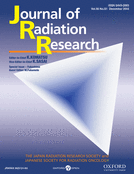 学会誌Journal of Radiation Researchの最新号が出版されました。完全オープンアクセスジャーナルですので、全ての論文を無料でお読みいただけます。以下に目次を掲載致しますので、ぜひご一読ください。https://academic.oup.com/jrr/issue/59/2-----------------------------------------------------------------BIOLOGY-----------------------------------------------------------------Radiobiological response of U251MG, CHO-K1 and V79 cell lines to accelerator-based boron neutron capture therapy Eisuke Sato; Alexander Zaboronok; Tetsuya Yamamoto; Kei Nakai; Sergey Taskaev ...https://doi.org/10.1093/jrr/rrx071Circular dichroism spectroscopic study on structural alterations of histones induced by post-translational modifications in DNA damage responses: lysine-9 methylation of H3 Yudai Izumi; Koichi Matsuo; Kentaro Fujii; Akinari Yokoya; Masaki Taniguchi ...https://doi.org/10.1093/jrr/rrx068Investigation of the non-thermal effects of exposing cells to 70–300 GHz irradiation using a widely tunable source Noriko Yaekashiwa; Sato Otsuki; Shin’ichiro Hayashi; Kodo Kawasehttps://doi.org/10.1093/jrr/rrx075Impact of oxygen status on 10B-BPA uptake into human glioblastoma cells, referring to significance in boron neutron capture therapy Yuki Wada; Katsumi Hirose; Takaomi Harada; Mariko Sato; Tsubasa Watanabe ...https://doi.org/10.1093/jrr/rrx080Induction of autophagy and interleukin 6 secretion in bystander cells: metabolic cooperation for radiation-induced rescue effect? Eva Yi Kong; Shuk Han Cheng; Kwan Ngok Yuhttps://doi.org/10.1093/jrr/rrx101-----------------------------------------------------------------EPIDEMIOLOGY-----------------------------------------------------------------Estimation of the occupational exposure dose for medical diagnostic X-ray workers in Jiangsu, China, using a retrospective dosimetry method Xiao-San Xu; Lian-An Zhang; Quan-Fu Sun; Yong-Chun Qin; Ning-Le Yuhttps://doi.org/10.1093/jrr/rrx073Meta-analysis of thirty-two case–control and two ecological radon studies of lung cancer Ludwik Dobrzyński; Krzysztof W Fornalski; Joanna Reszczyńskahttps://doi.org/10.1093/jrr/rrx061-----------------------------------------------------------------ONCOLOGY-----------------------------------------------------------------Dosimetric and clinical effects of interfraction and intrafraction correlation errors during marker-based real-time tumor tracking for liver SBRT Keita Kurosu; Iori Sumida; Osamu Suzuki; Hiroya Shiomi; Seiichi Ota ...https://doi.org/10.1093/jrr/rrx067Quantification of the kV X-ray imaging dose during real-time tumor tracking and from three- and four-dimensional cone-beam computed tomography in lung cancer patients using a Monte Carlo simulation Mitsuhiro Nakamura; Yoshitomo Ishihara; Yukinori Matsuo; Yusuke Iizuka; Nami Ueki ...https://doi.org/10.1093/jrr/rrx098Effect of long fasting on myocardial accumulation in 18F-fluorodeoxyglucose positron emission tomography after chemoradiotherapy for esophageal carcinoma Yuichi Ishida; Katsuyuki Sakanaka; Satoshi Itasaka; Yuji Nakamoto; Kaori Togashi ...https://doi.org/10.1093/jrr/rrx076Determination of the appropriate physical density of internal metallic ports in temporary tissue expanders for the treatment planning of post-mastectomy radiation therapy Norifumi Mizuno; Haruna Takahashi; Jiro Kawamori; Naoki Nakamura; Mami Ogita ...https://doi.org/10.1093/jrr/rrx085Impact of a commercially available model-based dose calculation algorithm on treatment planning of high-dose-rate brachytherapy in patients with cervical cancerKota Abe; Noriyuki Kadoya; Shinya Sato; Shimpei Hashimoto; Yujiro Nakajima ...https://doi.org/10.1093/jrr/rrx081Multidimensional correlation among plan complexity, quality and deliverability parameters for volumetric-modulated arc therapy using canonical correlation analysis Lanxiao Shen; Shan Chen; Xiaoyang Zhu; Ce Han; Xiaomin Zheng ...https://doi.org/10.1093/jrr/rrx100Optimum size of a calibration phantom for x-ray CT to convert the Hounsfield units to stopping power ratios in charged particle therapy treatment planning T Inaniwa; H Tashima; N Kanematsuhttps://doi.org/10.1093/jrr/rrx059-----------------------------------------------------------------REVIEW-----------------------------------------------------------------Effectiveness of additional lead shielding to protect staff from scattering radiation during endoscopic retrograde cholangiopancreatography procedures Yoshiaki Morishima; Koichi Chida; Takayoshi Megurohttps://doi.org/10.1093/jrr/rrx039-----------------------------------------------------------------PHYSICS-----------------------------------------------------------------Fast skin dose estimation system for interventional radiology Takeshi Takata; Jun’ichi Kotoku; Hideyuki Maejima; Shinobu Kumagai; Norikazu Arai ...https://doi.org/10.1093/jrr/rrx062-----------------------------------------------------------------LETTER TO THE EDITOR-----------------------------------------------------------------Factors affecting public health nurses’ satisfaction with the preparedness and response of disaster relief operations at nuclear emergencies Takumi Yamaguchi; Makiko Orita; Hideko Urata; Tetsuko Shinkawa; Yasuyuki Taira ...https://doi.org/10.1093/jrr/rrx082----------------------------------------------------------------2017 Terasima Award ----------------------------------------------------------------https://doi.org/10.1093/jrr/rrx086----------------------------------------------------------------Corrigendum ----------------------------------------------------------------https://doi.org/10.1093/jrr/rrx064号全体へのリンクはこちらです。https://academic.oup.com/jrr/issue/59/2